                                                                                                                                    Projektas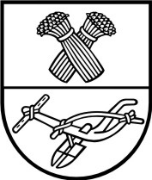 PANEVĖŽIO RAJONO SAVIVALDYBĖS TARYBASPRENDIMASDĖL PANEVĖŽIO RAJONO SAVIVALDYBĖS TARYBOS 2019 M. SPALIO 31 D. SPRENDIMO NR. T-217 „DĖL PANEVĖŽIO RAJONO SAVIVALDYBĖS BŪSTO IR SOCIALINIO BŪSTO NUOMOS TVARKOS APRAŠO PATVIRTINIMO“ PAKEITIMO 2020 m. rugsėjo 24 d. Nr. T-Panevėžys	Vadovaudamasi Lietuvos Respublikos vietos savivaldos įstatymo 18 straipsnio 1 dalimi, Lietuvos Respublikos paramos būstui įsigyti ar išsinuomoti įstatymo 4 straipsnio 4 dalimi, Savivaldybės taryba n u s p r e n d ž i a:	Pakeisti Panevėžio rajono savivaldybės būsto ir socialinio būsto nuomos tvarkos aprašo, patvirtinto Panevėžio rajono savivaldybės tarybos 2019 m. spalio 31 d. sprendimu Nr. T-217 „Dėl Panevėžio rajono savivaldybės būsto ir socialinio būsto nuomos tvarkos aprašo patvirtinimo“:papildyti 24.10 papunkčiu ir jį išdėstyti taip:„24.10. likusiems be tėvų globos asmenims, palikusiems socialinės globos, grupinio gyvenimo ir (ar) savarankiško gyvenimo namus.“;pakeisti 36 punktą ir jį išdėstyti taip:„36. Savivaldybės taryba Savivaldybės biudžeto sąskaita sumažina 50 procentų Socialinio būsto nuomos mokestį, jeigu asmens (šeimos atveju – visų šeimos narių) vertinamos pajamos, tenkančios vienam asmeniui (šeimos atveju – vienam šeimos nariui), per mėnesį neviršija 1,5 valstybės remiamų pajamų (toliau – VRP) dydžio, tenkančio vienam asmeniui (šeimos atveju – vienam šeimos nariui), ribos. Socialinio būsto nuomos mokestis mažinamas laikotarpiui iki kito deklaravimo periodo pabaigos. Ekonomikos ir turto valdymo skyrius per 1 mėn. nuo deklaravimo periodo pabaigos patikrina socialinio būsto nuomininkų pateiktų Metinių gyventojo (šeimos) turto deklaracijų duomenis ir suformuoja asmenų ir šeimų, kuriems turi būti sumažinamas nuomos mokestis, sąrašą, kurį tvirtina Savivaldybės administracijos direktorius.“;3. papildyti 62–65 punktais ir juos išdėstyti taip:„62. Savivaldybės būsto ir socialinio būsto nuomos sutarčių vykdymą bei kontrolę užtikrina seniūnai ar jų įgalioti asmenys. Kontrolę vykdo atlikdami planinius ir neplaninius patikrinimus surašydami laisvos formos būsto apžiūros aktą, kurį registruoja savivaldybės dokumentų valdymo sistemoje.63. Savivaldybės būstas ar socialinis būstas pirmą kartą tikrinamas po metų nuo nuomos sutarties sudarymo dienos arba anksčiau pagal poreikį. Jeigu tikrinimo metu nebuvo nustatyta neatitikimų, nuomininkas vykdė / vykdo visus sutartinius įsipareigojimus, nuomininkas tikrinamas kas dveji metai.64. Atliekant patikrinimus, seniūnija apie numatomą atlikti patikrinimą nuomininkus informuoja telefonu, el. laišku ar raštu ne vėliau kaip prieš 2 darbo dienas.65. Neplaniniai patikrinimai atliekami, jeigu seniūnija ar Savivaldybės administracija raštu ar žodžiu gauna informaciją, kad savivaldybės būsto ar socialinio būsto nuomininkas būstu naudojasi netinkamai, ne pagal paskirtį ar nesilaiko kitų būsto nuomos sutartyje numatytų įsipareigojimų.“;4. 62 punktą laikyti 66 punktu. Šis sprendimas gali būti skundžiamas Lietuvos Respublikos administracinių bylų teisenos įstatymo nustatyta tvarka.Lina Gaidytė2020-09-14PANEVĖŽIO RAJONO SAVIVALDYBĖS ADMINISTRACIJOSEKONOMIKOS IR TURTO VALDYMO SKYRIUSPanevėžio rajono savivaldybės tarybaiAIŠKINAMASIS RAŠTAS DĖL SPRENDIMO „DĖL PANEVĖŽIO RAJONO SAVIVALDYBĖS TARYBOS 2019 M. SPALIO 31 D. SPRENDIMO NR. T-217 „DĖL PANEVĖŽIO RAJONO SAVIVALDYBĖS BŪSTO IR SOCIALINIO BŪSTO NUOMOS TVARKOS APRAŠO PATVIRTINIMO“ PAKEITIMO“ PROJEKTO2020 m. rugsėjo 14 d.PanevėžysProjekto rengimą paskatinusios priežastys.Įsigaliojo Lietuvos Respublikos paramos būstui įsigyti ar išsinuomoti įstatymo (toliau – Įstatymas) pakeitimai. 	Pateiktos ir išnagrinėtos asmenų ir šeimų, kurie nuomojasi savivaldybės socialinį būstą, Lietuvos Respublikos gyventojų turto deklaravimo įstatyme nustatyta tvarka turto (įskaitant gautas pajamas) deklaracijos už 2019 metus. Paaiškėjo, kad vykdant Įstatymo 21 straipsnio 2 dalies nuostatas, kurios numato, kad Savivaldybės taryba savivaldybės biudžeto sąskaita privalo sumažinti socialinio būsto nuomos mokestį arba atleisti nuo šio mokesčio, jeigu asmens (šeimos atveju – visų šeimos narių) vertinamos pajamos, tenkančios vienam asmeniui (šeimos atveju – vienam šeimos nariui) per mėnesį, neviršija 1,5 VRP dydžio ribos, t. y. 187,5 Eur per mėnesį, 2  250 Eur per metus.  Panevėžio rajono savivaldybės būsto ir socialinio būsto nuomos tvarkos aprašas papildytas Savivaldybės būsto ir socialinio būsto nuomos sutarčių vykdymu bei kontrole.  Projekto rengimo esmė ir tikslai.	Lietuvos Respublikos paramos būstui įsigyti ar išsinuomoti įstatymo 4 straipsnio 4 dalyje numatyta, kad Savivaldybės taryba atlieka šiame įstatyme nustatytas funkcijas. Vadovaujantis Lietuvos Respublikos paramos būstui įsigyti ar išsinuomoti įstatymu parengti Panevėžio rajono savivaldybės būsto ir socialinio būsto nuomos tvarkos aprašo pakeitimai ir teikiami tvirtinti Savivaldybės tarybai.           Šiuo sprendimo projektu siūloma Savivaldybės tarybai pakeisti Panevėžio rajono savivaldybės būsto ir socialinio būsto nuomos tvarkos aprašo 36 punktą, kuriuo nustatoma, kad socialinio būsto nuomininkams, kurių pajamos per mėnesį neviršija 187,5 Eur per mėnesį, 50 procentų būtų mažinamas socialinio būsto nuomos mokestis. Siūloma papildyti 24.10 papunkčiu, kad socialinis būstas gali būti išnuomotas ir neįrašytiems į sąrašą išimties tvarka likusiems be tėvų globos asmenims, palikusiems socialinės globos, grupinio gyvenimo ir (ar) savarankiško gyvenimo namus, papildyti 
62–65 punktais, kuriuose numatytas Savivaldybės būsto ir socialinio būsto nuomos sutarčių vykdymas bei kontrolė.	Kokių pozityvių rezultatų laukiama.Įgyvendintos Lietuvos Respublikos paramos būstui įsigyti ar išsinuomoti įstatymo nuostatos. 	Galimos neigiamos pasekmės priėmus projektą, kokių priemonių reikėtų imtis, kad tokių pasekmių būtų išvengta.	Pajamų iš būsto nuomos nebus gauta per metus apie 2 500 Eur. Atliktas sprendimo projekto antikorupcinis vertinimas.Kokius galiojančius teisės aktus būtina pakeisti ar panaikinti, priėmus teikiamą projektą.Nereikia.	Reikiami paskaičiavimai, išlaidų sąmatos bei finansavimo šaltiniai, reikalingi sprendimui įgyvendinti.	Nereikalingi.Vyr. specialistė									Lina Gaidytė